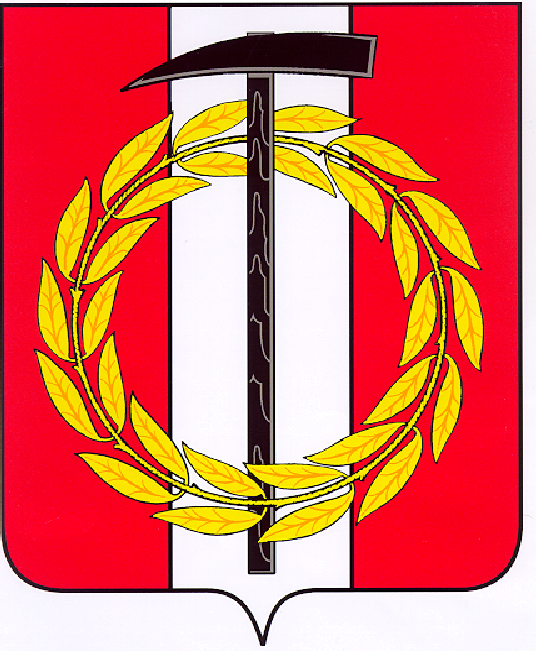 Собрание депутатов Копейского городского округаЧелябинской областиРЕШЕНИЕ       30.09.2020        13    от _______________№_____Об образовании постоянных комиссийСобрания депутатов Копейскогогородского округа шестого созыва       В соответствии со статьей 38 Устава муниципального образования «Копейский городской округ», статьёй 31 Регламента Собрания депутатов Копейского городского округа,Собрание депутатов Копейского городского округа  Челябинской областиРЕШАЕТ:       1. Образовать следующие постоянные комиссии Собрания депутатов Копейского городского округа шестого созыва:- по социальной и молодежной политике,-  по организационным, правовым и общественно-политическим вопросам,- по экономической, бюджетной и налоговой политике,- по вопросам городского хозяйства и землепользования.       2. Утвердить составы постоянных комиссий Собрания депутатов Копейского городского округа согласно приложению.       3. Настоящее решение подлежит опубликованию в газете «Копейский рабочий» .       4. Настоящее решение вступает в силу со дня его принятия.Председатель Собрания депутатовКопейского городского округа                                                        Е.К. Гиске                                             Приложение                                                                                    к решению Собрания депутатов                                                                                    Копейского городского округа                                                                                    от 30 сентября 2020 года № 13Постоянные комиссии Собрания депутатовКопейского городского округа шестого созыва1. Комиссия по социальной и молодежной политикеЧисло депутатов - 12Председатель комиссии:- Сумина Наталья Фёдоровна, депутат от избирательного округа № 11Заместитель председателя комиссии:- Титов Алексей Иванович, депутат от избирательного округа № 23Секретарь комиссии:- Белозерцева Лариса Александровна, депутат от избирательного округа № 5Члены комиссии:- Бисеров Владимир Георгиевич, депутат от избирательного округа № 12- Журавлева Елена Анатольевна, депутат от избирательного округа № 13- Кинстлер Эдуард Александрович, депутат от избирательного округа №21- Саблина Татьяна Евгеньевна, депутат от избирательного округа № 14- Самохвалов Иван Павлович, депутат от избирательного округа № 7- Федякин Михаил Анатольевич, депутат от избирательного округа № 9- Фещак Дмитрий Владимирович, депутат от избирательного округа № 8- Чижов Захар Николаевич, депутат от избирательного округа № 17- Шредер Пётр Владимирович, депутат от избирательного округа № 22. Комиссия по организационным, правовым и общественно-политическим вопросамЧисло депутатов - 11Председатель комиссии:-  Никанорова Наталья Михайловна, депутат от избирательного округа  № 3Заместитель председателя комиссии:- Труш Ирина Александровна, депутат от избирательного округа № 4Секретарь комиссии:- Сумина Наталья Фёдоровна, депутат от избирательного округа № 11Члены комиссии:- Бабин Максим Анатольевич, депутат от избирательного округа № 22- Бисеров Владимир Георгиевич, депутат от избирательного округа № 12- Гаврищук Олег Сергеевич, депутат от избирательного округа № 20- Ефимов Илья Владимирович, депутат от избирательного округа № 16- Кинстлер Эдуард Александрович, депутат от избирательного округа №21- Титов Алексей Иванович, депутат от избирательного округа № 23- Хазаров Артур Тимурович, депутат от избирательного округа №19- Шредер Пётр Владимирович, депутат от избирательного округа № 23. Комиссия по экономической, бюджетной и налоговой политикеЧисло депутатов - 10Председатель комиссии:- Павлов Алексей Геннадьевич, депутат от избирательного округа №18Заместитель председателя комиссии:- Журавлева Елена Анатольевна, депутат от избирательного округа № 13Секретарь комиссии:- Саблина Татьяна Евгеньевна, депутат от избирательного округа № 14Члены комиссии:- Бабин Максим Анатольевич, депутат от избирательного округа № 22- Гаврищук Олег Сергеевич, депутат от избирательного округа № 20- Ефимов Илья Владимирович, депутат от избирательного округа № 16- Коваленко Денис Владимирович, депутат от избирательного округа № 6- Назаров Александр Анатольевич, депутат от избирательного округа № 1- Саковская Наталья Юрьевна, депутат от избирательного округа № 24- Чернецов Александр Петрович, депутат от избирательного округа №254. Комиссия по вопросам городского хозяйства и землепользованияЧисло депутатов - 13Председатель комиссии:- Фещак Дмитрий Владимирович, депутат от избирательного округа № 8Заместитель председателя комиссии:- Назаров Александр Анатольевич, депутат от избирательного округа № 1Секретарь комиссии:- Никанорова Наталья Михайловна, депутат от избирательного округа № 3Члены комиссии:- Белозерцева Лариса Александровна, депутат от избирательного округа № 5- Коваленко Денис Владимирович, депутат от избирательного округа № 6- Павлов Алексей Геннадьевич, депутат от избирательного округа №18- Саковская Наталья Юрьевна, депутат от избирательного округа № 24- Самохвалов Иван Павлович, депутат от избирательного округа № 7- Труш Ирина Александровна, депутат от избирательного округа № 4- Федякин Михаил Анатольевич, депутат от избирательного округа № 9- Хазаров Артур Тимурович, депутат от избирательного округа №19- Чижов Захар Николаевич, депутат от избирательного округа № 17- Чернецов Александр Петрович, депутат от избирательного округа № 25Председатель Собрания депутатовКопейского городского округа                                                        Е.К. Гиске